Департамент социального развития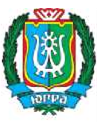 Ханты-Мансийского автономного округа - Югры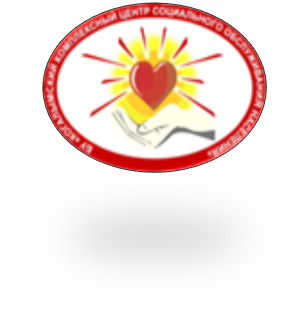 БЮДЖЕТНОЕ УЧРЕЖДЕНИЕХАНТЫ-МАНСИЙСКОГО АВТОНОМНОГО ОКРУГА – ЮГРЫ«КОГАЛЫМСКИЙ КОМПЛЕКСНЫЙ ЦЕНТРСОЦИАЛЬНОГО ОБСЛУЖИВАНИЯ НАСЕЛЕНИЯ»Публичный отчето развитии добровольчества волонтерства)в 2020 годуКоординаторы развития добровольчества (волонтерства) Андреева Анна ВикторовнаБирюкова Светлана АлександровнаКолтынюк Ирина ВладимировнаСемен Ольга СергеевнаКуратор движения «Серебряные волонтеры города Когалыма»Тиссен Татьяна Геннадьевна	2020 г.1. ВведениеБюджетное учреждение Ханты-Мансийского автономного округа – Югры «Когалымский комплексный центр социального обслуживания населения» (далее – учреждение) является единственным на территории города Когалыма государственным учреждением, которое ежегодно оказывает социальную помощь и поддержку более чем 2 тыс. граждан,  находящимся в трудной жизненной ситуации. Для этой цели в учреждении создано и функционирует 5 структурных подразделений, укомплектованных специалистами, которые имеют образование и квалификацию, соответствующие профессиональным стандартам. Методическое и информационное обеспечение их деятельности осуществляется отделением информационно-аналитической работы. Однако иногда учреждение нуждается в дополнительных кадровых, материальных и иных ресурсах для того, чтобы обеспечить соответствующее качество социального обслуживания. Необходимо партнерское взаимодействие с социумом для расширения и укрепления связи с социокультурной средой, институтами воспитания, культуры, предприятиями, общественными и коммерческими организациями, добровольческими (волонтерскими) организациями.Добровольный труд является дополнительным к социальным услугам и помощи учреждения, направлен преимущественно на удовлетворение индивидуальных потребностей получателей социальных услуг учреждения, которые не полностью могут, или не должны удовлетворяться оплачиваемым персоналом учреждения.Работа по привлечению добровольцев (волонтеров) в процесс социального обслуживания получателей социальных услуг осуществляется в соответствии с Концепцией добровольчества (волонтерства) в Ханты-Мансийском автономном округе – Югре, приказами Депсоцразвития Югры и внутренними нормативными документами.В текущем году основной целью деятельности в этом направлении являлось совершенствование процесса привлечения волонтерских организаций, добровольцев и социальных партнеров к оказанию социальной помощи и поддержки гражданам и семьям, находящимся на социальном обслуживании в учреждении. Достижению цели способствовало решение следующих задач:продолжить изучение возможностей учреждений, организаций, общественных объединений города Когалыма для привлечения к сотрудничеству;использовать новые методы привлечения волонтеров (добровольцев) к сотрудничеству по оказанию социальной помощи и поддержки гражданам и семьям;расширить перечень категорий граждан и семей, охваченных волонтерской (добровольческой) помощью в соответствии с их потребностями; обеспечить дальнейшее развитие движения «Волонтеры серебряного возраста».Учреждением разработан проект развития волонтерской (добровольческой) деятельности на 2020-2021 годы «К успеху – вместе!». При реализации проекта его участники руководствуются Положением о порядке организации и использования добровольческой (волонтерской) деятельности, утвержденным приказом от 07.03.2018 № 142 «Об организации добровольческой (волонтерской) деятельности в учреждении». 2. Основная частьВолонтерство - один из лучших способов проявить себя и реализовать свой потенциал, участвовать в социально-полезных делах, в реальных проектах, получать знания и профессиональный опыт. Значение волонтерства особенно возросло в условиях пандемии, что всегда происходит в подобных ситуациях, когда увеличивается многократно потребность в дополнительных человеческих ресурсах. Привлечением добровольцев (волонтеров) и организацией их труда руководит Координационный совет под председательством директора учреждения. Ответственными за организацию добровольческой (волонтерской) деятельности по направлениям являются заместители директора, заведующие отделениями координируют и контролируют деятельность волонтеров в своих структурных подразделениях, За каждым волонтером (добровольцем), или волонтерской организацией в отделении закрепляется куратор из числа опытных специалистов для оказания методической и практической помощи при подготовке и проведении мероприятий, оказании услуг, налаживания хороших взаимоотношений с получателями социальных услуг, а также для оказания психологической поддержки. Каждый волонтер проходит предварительный отбор, обучение, знакомится с документами, регламентирующими волонтерскую деятельность, чтобы иметь четкое представление, как поступать в той или иной ситуации, к кому обращаться за помощью. Учреждением уделяет большое внимание использованию разнообразных форм работы для привлечения к сотрудничеству волонтеров (добровольцев). В текущем году с этой целью были проведения следующие мероприятия: ярмарка вакансий для добровольческого труда (вакансии размещены на сайте учреждения в разделе «Добровольчество и волонтерство» и на сайте Добро.ru);круглые столы с гражданами, находящимися на социальном обслуживании в учреждении, а также с представителями общественных организаций, учреждений и организаций, являющихся социальными партнерами учреждения, на тему «К успеху – вместе!», «Приглашаем стать «серебряным» волонтером»;распространение листовки «Приглашаем к сотрудничеству» среди жителей города Когалыма;размещение информации о проводимых в учреждении мероприятиях в аккаунте единой информационной системы «Добро.ru»;освещение деятельности волонтеров на официальном сайте учреждения, в аккаунтах социальных сетей Одноклассники, ВКонтакте, Instagram, а также на городском телеканале «Инфосервис+»;личные встречи с людьми разного возраста, желающими быть полезными обществу.В условиях пандемии не удалось в полной мере реализовать задачу по существенному пополнению рядов волонтеров (добровольцев), взаимодействующих с учреждением. В 2020 году по сравнению с 2019 годом их список пополнился на одного волонтера «серебряного» возраста и составил 66 человек, в том числе 18 «серебряных» волонтеров. Все они включены в реестр добровольцев (волонтеров), осуществляющих деятельность в сфере социальной защиты и социального обслуживания.В рамках волонтерской (добровольческой) деятельности проводились социально-педагогические занятия, досуговые, культурно-массовые, физкультурно-оздоровительные, спортивные мероприятия, оказывалась психологическая и моральная поддержка, а также благотворительная помощь.Данными мероприятиями и услугами были охвачены максимально все категории получателей социальных услуг, нуждающиеся в помощи волонтеров (добровольцев) - пожилые граждане, инвалиды, семьи с детьми, дети с ограниченными возможностями, несовершеннолетние, находящимся в социально опасном положении или иной трудной жизненной ситуации, граждане, которые в силу различных обстоятельств не способны самостоятельно справиться с жизненной ситуацией и нуждаются в посторонней помощи. Особенно активно волонтеры проявили себя в акциях, имеющих гражданско-патриотическую направленность и социальную значимость: «Посылка солдату», «Бессмертный полк», «Добровольцы детям», «Собери ребенка в школу», «Свеча памяти», «От сердца к сердцу», «Алая лента», «#МыВместе» и другие. Учреждение взаимодействует на основе договоров, соглашений о сотрудничестве, планов взаимодействия с рядом волонтерских (добровольческих) организаций города Когалыма: клуб «Доброволец» МБУ «Молодежный комплексный центр «Феникс», группа «Волонтеры-лидеры» МАУ ДО «Дом детского творчества», «Совет молодых педагогов города Когалыма», волонтерская организация молодежи города Когалыма «Добрые сердца», волонтеры  ОО «Когалымская Федерация инвалидного спорта». Наиболее интересные мероприятия, проведенные в 2020 году с участием волонтеров: детско-юношеский марафон «Прекрасное слово – Жизнь!», онлайн-конкурс достижение «Самый-самый – Я», праздничные программы («Герои на все времена», «Ваш праздник сердечной улыбкой увенчан!», «Мудрой осени счастливые мгновения»), поздравление на дому ветеранов Великой Отечественной войны с Днем Победы в форме  театрализованного представления (фронтовая бригада), исторический вечер «Летопись Югры - герои рядом с нами», мастер-класс по ознакомлению с видом спорта «Бочча» для детей-инвалидов с ДЦП, познавательная шоу-программа «В мире опытов и экспериментов».Важное значение в условиях пандемии приобрело участие 16 волонтеров в акции взаимопомощи «#МыВместе». Всего за период проведения акции была оказана помощь в доставке на дом продуктов, лекарственных препаратов гражданам и семьям по 337 заявкам. На базе учреждения успешно развивается движение «Серебряные волонтеры города Когалыма», деятельность которого курируется заведующим отделением информационно-аналитической работы. Помощь, которую оказывают «серебряные» волонтеры, бесценна. Она способствует позитивному изменению жизни как взрослого населения, так и несовершеннолетних.В 2020 году «серебряными» волонтерами организовано и проведено: 3 онлайн кулинарных мастер-класса для детей-инвалидов – обучение изготовлению бутербродов, выпечке блинов, торта;8 творческих мастер-классов для детей и подростков, находящихся в социально опасном положении или трудной жизненной ситуации, в том числе состоящих на профилактическом учете, по изготовлению поделок из пряжи, бумаги, картона, фоумирана (6 из них проведены онлайн в программе ZOOM);14 творческих мастер-классов  для граждан пожилого возраста и инвалидов (10 из них проведено в формате онлайн);оказана социальная помощь одинокопроживающему гражданину пожилого возраста (поздравление с праздниками, общение, посильная помощь на дому);оказана помощь 16 гражданам пожилого возраста в рамках телефонной службы «Забота о пожилых». В течение года «серебряные» волонтеры под руководством и при поддержке куратора движения активно участвовали в различных конкурсах, мероприятиях федерального, регионального и муниципального уровня:в Стратегической сессии по подготовке и проведению празднования юбилея города Когалыма;во всероссийском конкурсе «Спасибо интернету»;в региональном конкурсе «Ты – лучший доброволец Югры!». В номинации «Помощь детям» заняли 2 первых призовых места;в региональном форуме «серебряных» волонтеров «Молоды душой», приняло участие 4 волонтера;во всероссийском конкурсе волонтерских инициатив «Доброволец России - 2020» с проектом «Серебряному возрасту - активное долголетие», вышли в полуфинал;в грантовом конкурсе «Молоды душой» с проектом «По зову сердца», в финале получен грант на реализацию проекта в размере 100 тыс. рублей;в акции взаимопомощи «#МыВместе»; в городском фестивале самодеятельного творчества «Не стареют душой ветераны» в номинациях «Декоративно-прикладное творчество» и «Вокал».Деятельность волонтеров «серебряного» возраста отмечена наградами разного уровня:1 «серебряный» волонтер награжден медалью «За бескорыстный вклад в организацию Общероссийской акции взаимопомощи «#МыВместе» учрежденной Президентом РФ, 5 «серебряных» волонтеров и куратор движения «Серебряные волонтеры города Когалыма» награждены благодарственными письмами от Департамента общественных связей и внешних связей ХМАО-Югры,один «серебряный» волонтер получил Премию «Признание» от Губернатора Ханты-Мансийского автономного округа-Югры;десять «серебряных» волонтеров получили Памятные адреса от Управления социальной защиты населения по городу Когалыму, 2 «серебряных» волонтера – от БУ «Когалымский комплексный центр социального обслуживания населения» в связи с Всемирным Днем волонтера.Всего в 2020 году волонтерскими мероприятиями охвачено 430 граждан, что на 20% больше, чем в 2019 году (2019 г. – 346 чел.), в том числе: 184 граждан пожилого возраста (2019 г. – 92 чел.);22 инвалида (2019 г. – 14 чел.), в том числе 7 инвалидов молодого возраста (2019 г. – 4 чел.);28 ветеранов и участников ВОВ (2019 г. – 14 чел.);196 несовершеннолетних (2019 г. – 226 чел.), в том числе 69 детей-инвалидов (2019 г. – 92 чел.), 4 ребенка с расстройствами аутистического спектра (2019 г. – 10 чел.). Охвачено волонтерской помощью 76 семей (2019 г. – 102 семьи), в том числе 65 семей, находящихся в трудной жизненной ситуации, 11 многодетных семей. Снижение в текущем году числа обслуженных граждан и семей по некоторым категориям является следствием карантинных мероприятий, введенных в период пандемии. Вместе с тем число проведенных в текущем году волонтерами (добровольцами) мероприятий и оказанных услуг возросло на 63% по сравнению с 2019 годом (2019 год – 162 мероприятия и услуги; 2020 год – 438 мероприятий и услуг). Существенный прирост в 2020 году обеспечило участие волонтеров акции взаимопомощи «#МыВместе».Отдельной благодарности заслуживает деятельность добровольцев из организаций, являющихся социальными партнерами учреждения, активно сотрудничающими по вопросам оказания социальной помощи и поддержки получателям социальных услуг. С их участием проведены следующие мероприятия: «Рождественский концерт» (учащиеся и наставники Церковно-приходской школы), концерт национального танца «Танцуют дети» (члены ОО дагестанцев Когалыма «Единство»), физкультурно-патриотическое развлечение «Бравые солдаты» (члены военно-патриотического клуба «Возрождение»), онлайн-занятия по робототехнике (Центр инновационного развития детей «CyberKID» г. Когалыма), мастер-класс «Цветы из атласной ленты» (педагог МАОУ «Дом детского творчества»). Добровольцами из Молодежной палаты при Думе г. Когалыма предоставлены новогодние подарки для детей из опекаемых семей, многодетных, малообеспеченных, семей с детьми, испытывающих трудности в социальной адаптации.Добровольцами из национально-культурного общества казахов города Когалыма «Кызыл ТУ» в период пандемии оказана благотворительная помощь многодетным семьям в виде продуктовых наборов, игрушек, канцелярских принадлежности для семей, находящихся в трудной жизненной ситуации.Добровольцами из МАДОУ «Детский сад «Золушка» в рамках благотворительной акции «Неделя добра» подарены развивающие пособия детям, находящимся на социальном обслуживании в учреждении. Учреждением в течение года использовались различные формы мотивации и поощрения волонтеров:награждение наиболее активных волонтеров благодарственными письмами;освещение в средствах массовой информации проведенных мероприятий и акций с участием волонтеров и добровольцев, представление их опыта (местная телекомпания, печатные издания, официальный сайт учреждения и т. д.).ЗаключениеБезусловно, волонтерская и добровольческая деятельность оказывает положительное влияние на процесс социального обслуживания граждан и семей и, как следствие, на качество жизни получателей социальных услуг учреждения.Использование в процессе социального обслуживания дополнительных средств педагогического, психологического, религиозного и иного воздействия способствует повышению эффективности проводимых учреждением реабилитационных мероприятий и оказываемых социальных услуг. Социальная и благотворительная помощь пожилым людям, малообеспеченным семьям в период пандемии помогают решению их жизненно важных проблем, способствуют снижению социальной напряженности.Волонтерская и добровольческая деятельность в целом положительно влияют на повышение имиджа учреждения, расширение спектра, повышение объема и качества оказываемых услуг получателям услуг учреждения.С учетом риска введения новых карантинных мероприятий, ограничивающих возможности предоставления социального обслуживания в учреждении, а также возможности волонтеров «серебряного» возраста, учреждению необходимо усилить работу с партнерскими организациями по привлечению в ряды добровольцев специалистов, владеющих цифровыми технологиями, а также желающих оказывать социальную помощь на дому гражданам «группы риска».Приложения к Публичному отчетуОтзывы получателей социальных услуг учреждения о деятельности волонтеровСемья Зубайдовых«Наша семья выражает благодарность волонтеру Имакаевой Елене Владимировне за организацию поздравления Деда Мороза на дому.Огромное спасибо Дедушке Морозу за радость наших деток, за веру в чудо.Дедушка Мороз оказался добрым, душевным, отзывчивым, понимающим, устроил детям замечательный праздник, уделил внимание каждому ребенку, смог заинтересовать всех. Снегурочка также прекрасно ладила с детьми. Непринужденная обстановка, праздничное настроение , все способствовало получению заряда положительных эмоций на весь день. Дети были в восторге и мы, взрослые, радовались вместе с детьми.Спасибо за сказку, которая пришла в наш дом накануне Нового года! До встречи в следующем году! Всех с наступающим Новым Годом!». Татьяна В.«Мне очень нравится ходить на мастер-классы, которые проводят наши серебряные волонтеры Татьяна Алексеевна и Лара Парфирьевна. У них  всегда есть для нас интересные идеи. Недавно мы мастерили куклу народов Ханты – «Акань». Я узнала, что кукла «Акань» - священная кукла народов Ханты. Считается, что эта кукла оберегает жилище и к ней надо относиться очень бережно. Татьяна Алексеевна, спасибо Вам большое за интересный мастер-класс. Мы с нетерпением ждем новых, интересных встреч с Вами!».Ларина Т.М.«Отдельная благодарность волонтерам «серебряного» возраста. Очень приятно общаться с творческими, интересными людьми. Было интересно и необычно учиться делать поделки, глядя на большой экран. Здоровья всем вам и благополучия в Ваших семьях».Янмурзина М.А.«Хочу выразить слова благодарности волонтерам «серебряного» возраста, которые проводят мастер-классы с нами, посетителями отделения социальной реабилитации и абилитации, за их труд и фантазию. За то, что каждый раз они знакомят нас с новыми способами изготовления великолепных поделок, которые мы в будущем сможем использовать в быту или украшать ими интерьер своих квартир. Благодарим Вас за неиссякаемую фантазию. Здоровья Вам и Вашим близким, побольше новых и интересных идей».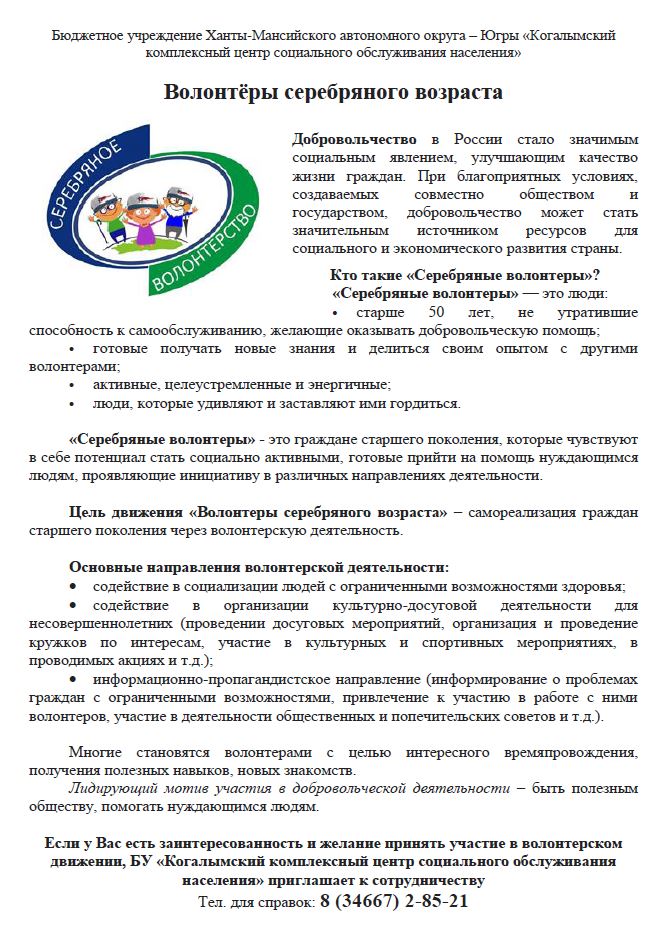 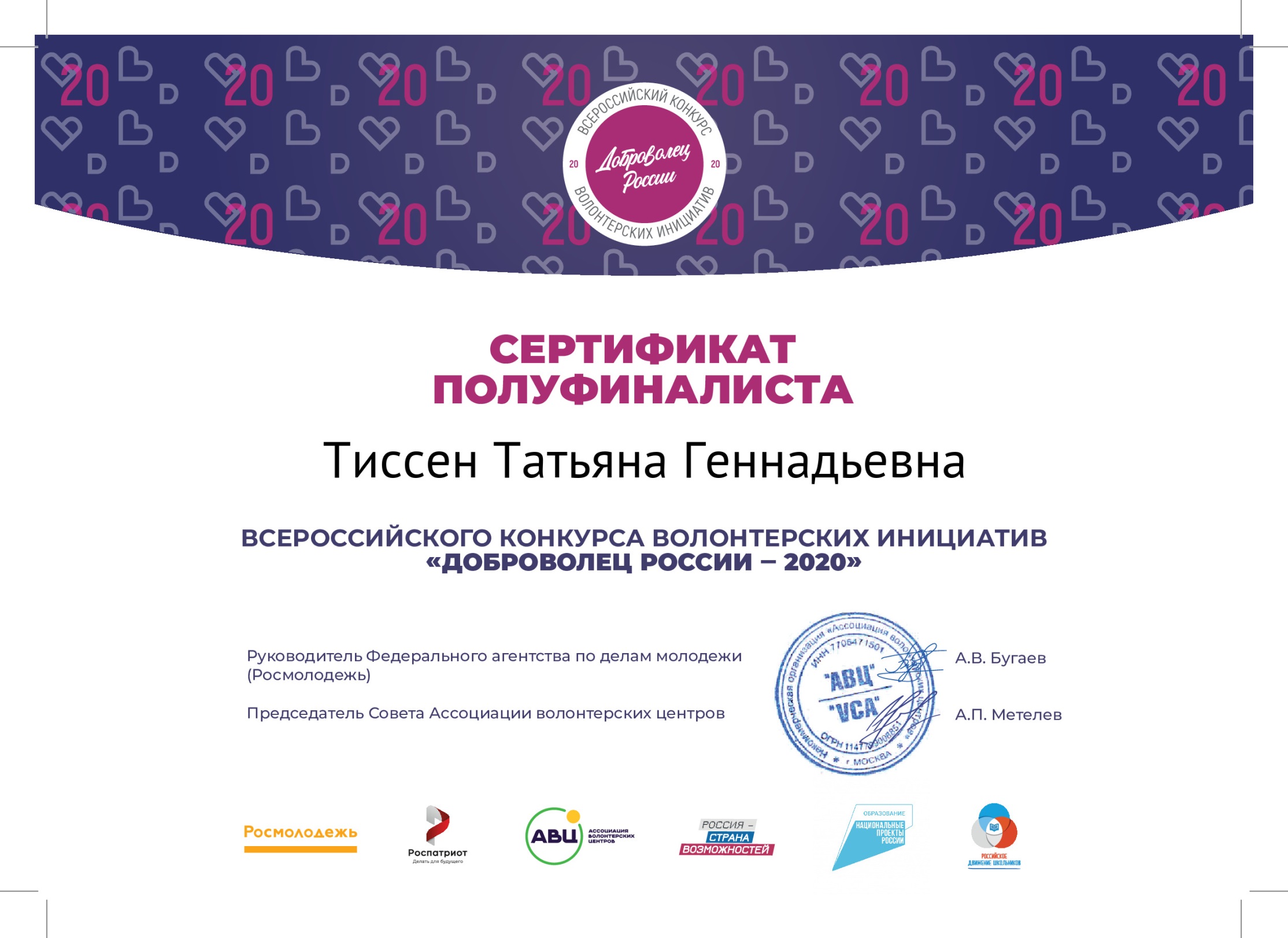 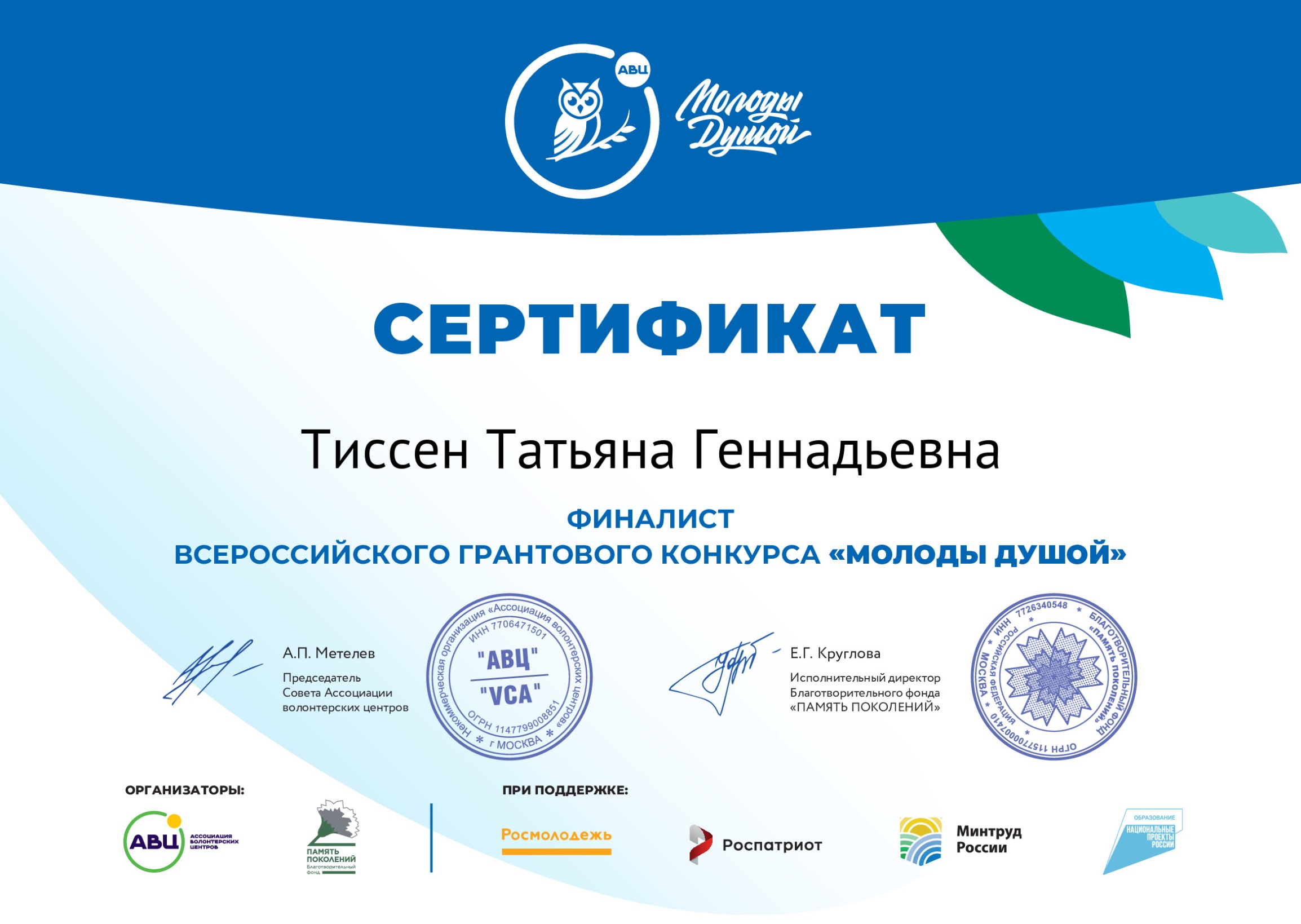 